輸液・経腸栄養WEBセミナーのご案内第1回　「水・電解質輸液について」日時：1月19日（火）・1月20日（水）昼の部 13：30～14:00　　　夜の部19：30～20：00演者　株式会社大塚製薬工場　西牧　竜哉（内容）生食・細胞外液・維持輸等水・電解質輸液の特徴や組成、使用場面に関して電解質の役割や体液区分・脱水に関する基礎的な内容と併せてご紹介させて頂きます。次回は静脈栄養輸液について（2月実施予定）、3回目は経腸栄養について（3月実施予定）ご紹介する予定になっております。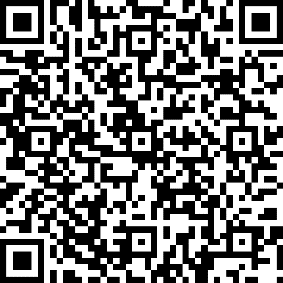 セミナーのお申し込み方法本セミナーは事前申し込みが必要です。ニ次元バーコードより申し込みフォームにアクセス頂き、事前申し込みをお願い致します。「Microsoft　Teams」 アプリのダウンロードをして頂ければ視聴可能です。Microsoft Teamsアプリダウンロードサイトhttps://www.microsoft.com/ja-jp/microsoft-365/microsoft-teams/download-appお申込み締切：1月18日（月）15：00までお申込みいただいたメールアドレスへ、1月18日（月）15時以降に当日受付のURLを送付いたします。【お問い合わせ先】株式会社大塚製薬工場　東京支店　東京五課　西牧　竜哉連絡先：080-1995-3608　Nishimaki.Tatsuya@otsuka.jpご入力いただきました個人情報は、本セミナーのご出席者の確認及びMRからの連絡の目的にのみ使用し、その他の第三者に提供することはありません。保管には適切な安全管理措置を講じ、使用目的達成後は速やかに廃棄いたします。また、個人情報の保護に関する法律に基づく弊社の「大塚グループ個人情報保護方針」(https://www.otsukakj.jp/privacy/policy/) に則り、安全且つ適切に管理いたします。共催：西多摩薬剤師会・株式会社大塚製薬工場